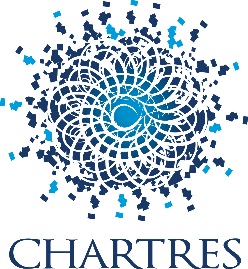 Direction des Ressources HumainesService Emploi et FormationChartres, le 24 juin 2021Un poste de Professeur(se) de Clarinette H/FA temps complet (16h hebdo)est à pourvoir au Conservatoire de Musique et de Danse à Rayonnement Départemental (Catégorie A, Professeur d’Enseignement Artistique Spécialisé)MISSIONS : Enseignement de la clarinette, du débutant au cycle d’orientation professionnelle.Participation aux concerts de la saison du conservatoire, aux missions EAC, et projets transversaux.Missions occasionnellesParticipation à l’orchestre symphonique du conservatoire.COMPETENCES :Savoirs : niveau artistique et instrumental élevé, connaissance des techniques pédagogiques et d’animation de groupe,Savoir-faire : conduite de projets, sens de l’organisation,Savoir être : travail en équipe, sens de l’écoute, du dialogue, capacité d’adaptation.CONDITIONS D’EXERCICE DU POSTE :Diplômes requis : Diplôme d’Etat de professeur ou inscription sur liste d’aptitude CNFPT.Disponibilité requise.Présence requise au moins trois jours par semaine.Rémunération Traitement indiciaire + régime indemnitaire (RIFSEEP) – Groupe de fonction A4Si ce poste vous intéresse, merci de faire parvenir votre candidature (lettre de motivation et CV) à Chartres Métropole  - Direction des Ressources Humaines, Hôtel de Ville - Place des Halles, 28000 CHARTRES, ou par mail : recrutement@agglo-ville.chartres.fr, avant le 30 juillet 2021.	Le Directeur Général des Services,	Bernard ORTS